                                                  INDICAÇÃO Nº Assunto: Solicita que execute a pintura sinalização horizontal no entorno do Terminal de ônibus do Jardim das Nações.Senhor Presidente,INDICO ao Sr. Prefeito Municipal, nos termos do Regimento Interno desta Casa de Leis, que se digne V. Ex.ª determinar à Secretaria Obras e Serviços Públicos execute a pintura sinalização horizontal no entorno do Terminal de ônibus do Jardim das Nações, pois estão deterioradas, causando transtornos e riscos aos motoristas e pedestres.  		Tendo o exposto, espera-se que seja atendida com urgência.SALA DAS SESSÕES, 17 de agosto de 2020.LEILA BEDANIVereadora 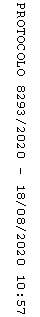 